Deviatnikk sedmopočetníkom apoštolom slovanov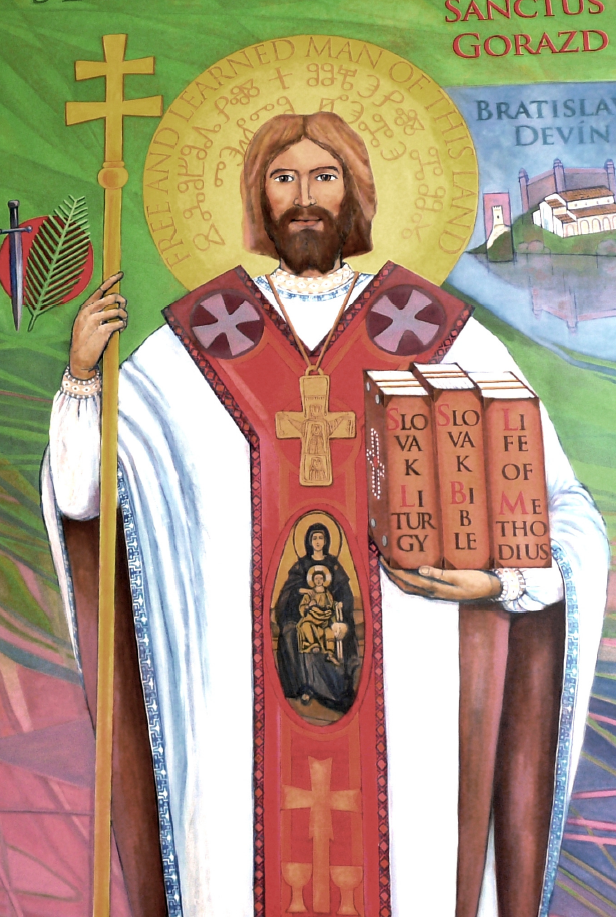 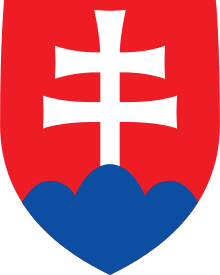 Z klenotnice slovenských duchovných prameňovDedičstvo otcov  zachovaj nám Pane!SCHÉMA DEVIATNIKAHymnusÚvaha na každý deňLitánie k Sedmopočetníkom  str. 18Desiatok sv. ruženca v jazyku cirkevnej staroslovienčinyVlastné prosbyOtče nášModlitba k SedmopočetníkomPieseň k sv. GorazdoviHYMNUSPozdravme dobrých služobníkov Krista,ktorých zem s nebom dneska oslavuje!Z ich viery ako večné nezábudkyvykvitli skutky.Dar života si uchránili od škvŕn,pokorní žili, dobrotiví, čistí,kým slobodný duch v nadpozemské sídlanerozpäl krídla.S radosťou zhora pomáhajú biednym,stierajú slzy, liečia rany srdcaa chorým údom na ich zásah milývrátia sa sily.Nuž týmto Božím spoľahlivým poslompatrí česť, vďaka za ich pozornosti,nech nám ich ruka cestu k raju kliesniz dočasných tiesní.Buď poklona, buď Bohu najvyššiemuúcta a chvála nado všetky chvály,že všetko riadi k cieľu dňom i nocous láskou a mocou. Amen.DESIATOK SV. RUŽENCA V JAZYKU CIRKEVNEJ STAROSLOVIENČINYOtče naš, iže je si na nebesích, da svjatit sja imja Tvoje, da pridet carstvije Tvoje, da budet voľa Tvoja, jako na nebesí i zemli. Chlib naš nasuščnyj dažd nam dnes. I ostavy nam dolh(y) naš(e) jako že i my ostavľajem dolžnikom nášim; i nevovedy nas vo izkušenije, no izbavy nas ot lukavavo. Jako Tvoje jest carstvo, i sila i slava, Otca i Syna i Svjatavo Ducha, nyňi i prisno i vo viky vikov. Amiň.Bohorodice Devo ráduj sja, obradovanaja Márie Hospod s toboju, blahoslavena ty v ženach i blahoslaven plod života tvojeho jako rodila jesi Christa Spása, Izbaviteľa dušam našim.Sláva Otcu i Synu i Svjatomu Duchu, nyňi i prisno, i vo viky vikov. Amiň.MODLITBA K SEDMOPOČETNÍKOMVšemohúci a milosrdný Bože, ty si povzbudzoval Metodovho učeníka Gorazda a jeho spoločníkov, aby pokračovali v apoštolskom diele našich vierozvestov; na ich orodovanie nám pomôž, aby sme aj my dnešnému svetu ohlasovali blahozvesť tvojho Syna a upevňovali jednotu Cirkvi. Skrze nášho Pána Ježiša Krista, tvojho Syna, ktorý je Boh a s tebou žije a kraľuje v jednote s Duchom Svätým po všetky veky vekov. Amen.PIESEŇ k sv. GORAZDOVI JKS 4391. Rodu nášho slovenského svätec mena vznešeného,/:Gorazd syn tatranskej zeme, teba piesňou sláviť chceme.:/2. Metod, cítiac smrti muku, otcovskú ti kládol ruku/:na hlavu za clivých vzlykov dvesto verných učeníkov.:/3. Bratov svätých Slovo večné spásou zneje nekonečne/:do sŕdc našich v krajoch Slávy - Váhu, Nitry i Moravy. /4. Pozri okom milostivým na tie rodné polia, nivy,/:na tie hory, na tie skaly, čo ti vernosť prisahali.:/5. Ale cudzí vyhnali ťa, zo závisti vlnobitia/:my zas spiatky voláme ťa, láskou svieť do nášho sveta:/6. Vyznávač a svedok Kristov ožiaruj nás vierou čistou/: silu vypros klesajúcim, nádej v krížoch stonajúcim:/7. A keď časy búrne vstanú na otčinu milovanú,/: Oroduj, ó Gorazd svätý na zem, ktorá vlasťou je ti:/Deviatnik ku Sedmopočetníkom je zostavený z textov historických pamiatok, ktoré sa nám zachovali do dnešných čias v rôznych odpisoch. Ich autormi sú zväčša slovenskí učeníci solúnskych bratov. Sú to predovšetkým Životy svätcov, Pochvaly či Pochvalné slovo - oslavné (panegyrické) kázne a Služby, ktoré sa prednášali pri liturgickej spomienke toho-ktorého svätca. Sú to prekrásne hymnické skladby na vysokej duchovnej i štylistickej úrovni. Najznámejšie sú Život Konštantína Filozofa a Život Metoda, Pamäť a pochvala Cyrilovi Filozofovi, Pochvalné slovo Cyrilovi a Metodovi od biskupa Klimenta, Služba Cyrilovi, Služba Metodovi a Služba svätým Sedmopočetníkom.  Skrze tieto texty možno nahliadnuť do dávnych čias spred tisíc rokov a byť účastný atmosféry a ducha tej doby. Možno vidieť, koľko čara a poézie je v týchto hymnických skladbách. A vybadať tiež vyspelosť slovenského jazyka a slovesnosti našich priamych slovenských predkov. Dnešný človek sotva nájde krajších a výstižnejších slov, ktorými by uctil pamiatku zakladateľov slovenskej kultúry Cyrila a Metoda. Najkrajšie možno preto hovoriť o Cyrilovi a Metodovi slovami napísanými pred tisíc rokmi, slovami ich prvých učeníkov 
a ctiteľov.© pre vnútornú potrebu farnosti sv. Martina v Čeríne, text neprešiel jazykovou úpravou